                         October 24-28 HomeworkWe will be having a spelling review test on 36 phonetically based words from our reading theme "Silly Stories" on November 2.Monday-Start memorizing your poem.  It is best to practice a little bit every day.  Hand in poem and handwriting on Friday.  Language arts paper.  Math handout.  Library books due.Tuesday-Practice Book p. 54, 55, 56.  Math handoutWednesday- Language arts paper Math handoutThursday- Practice Book p. 61, 62, 63.  Math handoutFriday-Reading logs due.  Field trip to Prusch Farms.  Pack a lunch and wear your class t-shirt.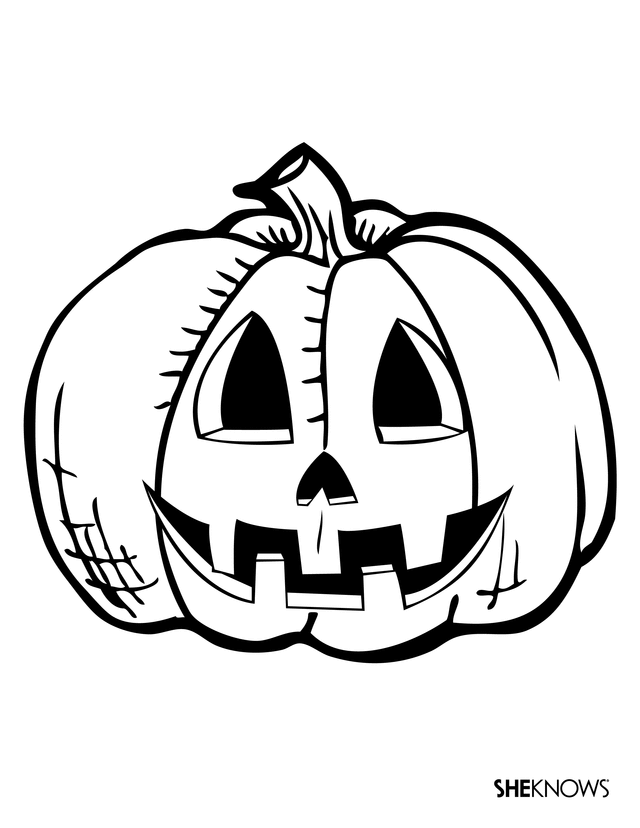 